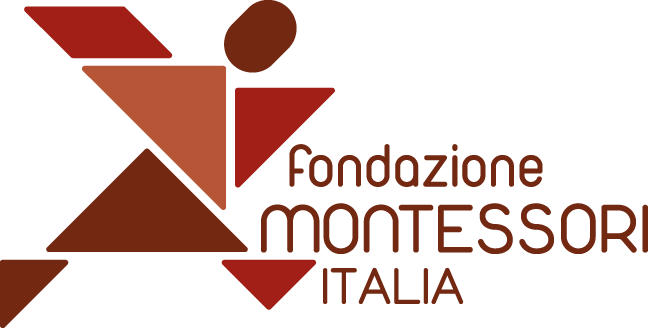 CORSO DI SPECIALIZZAZIONE NEL METODO MONTESSORI PER EDUCATRICI DI ASILO NIDO (0-3 ANNI) - PORDENONE 2020REGOLAMENTO DEL CORSO Promosso ed organizzato dalla FONDAZIONE MONTESSORI ITALIA, si svolge a Pordenone un Corso di specializzazione nel metodo Montessori per educatrici di nido. Il corso si articola in 136 ore di lezione a cui si aggiungono fino ad un massimo di 44 ore facoltative di osservazioni presso nidi che adottano il metodo Montessori. Il corso si terrà a Pordenone. Le lezioni pratiche si svolgeranno presso i locali del nido montessoriano “Rosso, giallo, blu” viale De Zan 22 ad Aviano. Il corso è aperto alla partecipazione di personale docente ma anche a genitori, educatori, animatori ed altri profili. Tutte le informazioni relative allo svolgimento della formazione sono contenute nel “Programma del corso” che qui si richiama integralmente e che è scaricabile dal sito internet www.fondazionemontessori.it.Calendario delle attivitàIl corso avrà inizio nel mese di maggio 2020 e terminerà nel mese di marzo 2021. Le lezioni si svolgeranno con cadenza mensile o bisettimanale il venerdì dalle 17.00 alle 21.00 e il sabato dalle 09.00 alle 18.00 (con un’ora di pausa pranzo). Eventuali modifiche al calendario saranno tempestivamente comunicate agli iscritti via mail. Per quanto riguarda il programma delle lezioni, le esercitazioni e l’osservazione di strutture montessoriane, si rimanda al “Programma del corso”.  Le esercitazioni si svolgeranno nella sede del corso od in altra sede idonea in orari che saranno comunicati. Le osservazioni si svolgeranno in istituzioni Montessori indicate dalla segreteria del corso in giorni ed ore stabiliti dalle istituzioni stesse.Modalità di iscrizioneLa domanda di iscrizione deve essere ottemperata direttamente on line sul sito www.fondazionemontessori.it entro il 25 maggio 2020. Per informazioni, è possibile contattare la Segreteria Didattica alla mail info@fondazionemontessori.it. L’eventuale selezione, prevista in caso di esubero delle domande rispetto al numero massimo di 50 unità, terrà conto, a parità di meriti, del ruolo docente e della prestazione lavorativa presso istituti scolastici che adottano il metodo Montessori (priorità alle insegnanti di ruolo e ai docenti con esperienza in sezioni montessoriane). Se le richieste di ammissione non superano il numero di 50, si intendono tutte accettate. Il calendario delle lezioni verrà inviato esclusivamente agli iscritti al corso e dopo la delibera di avvio del corso. Se non si dovesse raggiungere il numero minimo di iscritti che garantisca la sostenibilità del corso ad insindacabile giudizio della Fondazione, la quota versata a titolo di iscrizione verrà interamente rimborsata. Nella domanda di iscrizione on line, l’aspirante alla frequenza del corso dichiara di accettare il presente regolamento che norma lo svolgimento del corso stesso e di accettarne il programma.Frequenza al corso ed esame finaleIl corso prevede un totale di 136 ore di lezione: numero massimo delle assenze consentite per l’ammissione all’esame non può essere superiore al 20%. Le presenze verranno conteggiate in ore. I corsisti saranno invitati alla compilazione del registro delle presenze ad inizio e fine di ciascuna lezione. Al termine del corso i partecipanti sosterranno un esame finale per il conseguimento del Diploma di Specializzazione nel metodo Montessori per educatrici di nido. Alla prova finale sono ammessi i corsisti che abbiano frequentato almeno i 4/5 delle 136 ore previste di lezione in aula (anche se non in possesso di titoli abilitanti all’insegnamento). La Commissione d’Esame, costituita da una selezione di docenti del corso e/o da esperti provenienti da diversi settori della comunità scientifica interessata all’educazione e alla formazione dell’essere umano, intavolerà con ogni candidato un dialogo che metta in luce la preparazione scientifica e tecnica acquisita durante i mesi in cui si è svolto il corso. Il giudizio della commissione è insindacabile. Al superamento dell’esame, ai corsisti verrà rilasciato un Diploma di Specializzazione nel metodo Montessori. Il presente corso non rilascia certificati validi ai fini delle graduatorie scolastiche ad esaurimento, né titoli che permettono l’accesso alle graduatorie speciali montessoriane regionali.L’esame consiste nella:trattazione di argomenti a carattere teorico come da programma; presentazione e discussione di un elaborato personale di approfondimento del pensiero di Maria Montessori;prova pratica di metodologia e didattica;presentazione dell’Album della maestra.Gli elaborati dovranno essere inviati per mail Segreteria Didattica in formato digitale entro 15 giorni prima della data dell’esame. Fondazione non richiede ai corsisti copia cartacea degli elaborati. Dopo i primi mesi di corso, verranno fornite dalla Segreteria Didattica tutte le indicazioni di lavoro per la realizzazione dell’album della maestra e per la tesina di approfondimento. Chi partecipa al corso in qualità di uditore non è tenuto a rispettare il numero massimo di assenze in quanto non sosterrà l’esame finale. Potrà in ogni caso dedicarsi alla realizzazione dell’album della maestra insieme ai colleghi di corso. Riceverà al termine del corso un attestato di frequenza.Costi del Corso Gli oneri di frequenza, a copertura delle spese, sono a carico dei partecipanti e ammontano complessivamente a € 1.050,00, di cui 250,00 € rappresentano la partecipazione del corsista alla Fondazione Montessori Italia per l’anno sociale in corso (la partecipazione a Fondazione è obbligatoria per accedere ai corsi). Di seguito si riportano gli importi da versare con pagamento online, bonifico bancario o carta del docente: prima rata, di € 350,00 entro il 25 maggio 2020;seconda rata di € 400,00 da versare entro il 15 ottobre 2020; terza rata di € 300,00 da versare entro il 31 gennaio 2021.L’iscrizione è considerata valida con l’avvenuto pagamento della prima rata. È possibile pagare ciascuna rata del corso con bonifico bancario, Carta del Docente o direttamente on line con carta di credito o Paypal.Di seguito di riportano le modalità con cui generale il buono sul portale della Carta del Docente, rammentando che al termine della proceduta si richiede l’invio alla segreteria didattica (info@fondazionemontessori.it) del PDF che si può generale a fine operazione.Occorre andare sul portale della carta docente e utilizzare il tasto "500 euro. Crea buono". Alla richiesta "per quale tipologia di esercizio/ente, selezionare "Ente fisico". Scegliere, successivamente, "Formazione e aggiornamento" e selezionare "Enti accreditati/qualificati ai sensi della Direttiva 170/2016". Indicare quindi l'importo del buono e creare il buono. Una volta generato correttamente il buono, far scorrere la pagina andando sotto il QR code, e selezionare "Scopri dove spendere il buono". Nel campo "Cerca per nome o indirizzo" inserire "Fondazione Montessori Italia" e nel campo "Nel Comune di" inserire "Trento". Si riportano inoltre le coordinate bancarie in caso di bonifico:
Fondazione Montessori Italia, Piazzetta Anfiteatro 8
38122 Trento (TN)
Iban IT25 G030 6909 6061 0000 0076 080. A conclusione del corso, per il ritiro del diploma vanno versati € 35,00 a copertura delle spese tipografiche di stampa del diploma stesso e delle spese postali (non è possibile per questo servizio utilizzare la Carta del Docente).Si può scaricare dal sito www.fondazionemontessori.it la seguente modulistica: “Regolamento del corso” e “Programma del corso”. Il presidente della Fondazione Montessori Italia
Battista Borghi